Компактный инжекторный распылитель IDKУгол раскрытия факела: 120°/90°
Материал: ПOM, ПП, керамикаХарактеристикиВоздуховсасывающий плоскофакельный распылительДиапазоны оптимального рабочего давления:
IDK-01 до -03: 1.5 до 3 бар
IDK-04/-06: 1.0 до 3 бар
IDKN-03/-04: 1.0 до 3 барХорошие антисносовые характеристики при давлении до 3.0 барПри давлении выше 3 бар уступают известным антисносовым распылителям ID и IDN по причине более мелкого спектра капельОчень компактный дизайн (длина 22 мм, посадочное место на 8 мм)Подходят ко всем байонетным колпачкам с посадочным местом на 8 мм и к накидным гайкамВключены в списке по снижению дрейфа следующих сертифицирующих организаций: LERAP, JKI (ранее ББА),Staatscourant, SPF, Hjälpreda, ÖAIP и Equipement de limitation de la dérive de pulvérisationСпектр примененияВнесение СЗР и регуляторов ростаЧастично подходят для внесения жидко-кристаллических удобрений (КАС);
диапазон рабочих давления для чистой КАС:
IDK-01 до -03: 1.5 до 2.5 бар,
IDK-04 до -06; IDKN-03/-04: 1.0 до 2.5 барПреимущества распылителей IDKНедорогая альтернатива к стандартным щелевым распылителямПростой монтаж без дополнительных адаптеровОднокомпонентный дизайн с легкосъёмным инжекторомИзносостойкий и не склонный к засорению корпусОчень хорошая густота покрытия и пенетрация лиственного массиваРасчитаны на работу при скорости ветра до 5 м/с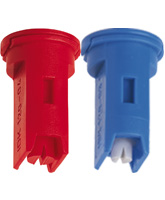 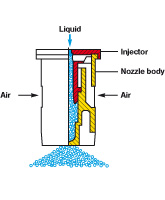 